San Francisco Bay Region Board Meeting Minutes
July 21, 2022 noon - 1pmBoard members in attendance:  D Hunt, H Josephine, J Talbot, L Yamamoto, M Rosen Special guests: SJSU MLIS students Meghan Daly, Kerry Stendell, and Ryan White; Michael Sholinbeck, Zac Painter, Diane Lai, and Wess MurdoughCalled to order: 12:05 pmReportsSecretaryReview any changes to 06/16/2022 MinutesWebmasterAction item from 01/13/2022: Max, Marlene, and Helen to discuss website tutorial further amended to: meeting on 3/15/2022 to discuss; working on it and will include Connect tutorial - Coordinated with Jaye, working on Connect presentation for August 16, 6:30pm PDT. Already on Events Calendar. Action item: Max and Jaye will get the word out.Action item from 06/16/22: Max will add the links to the tutorial to our wiki - DONETreasurer (Amy absent 7/21, report is provided by President)Action item from 05/12/22: Deb will post to Connect asking about criteria others are using to determine the granting of student annual conference stipend. DONEUpdate 5/25/22: no responses! But, Max was the recipient of the stipend to attend virtually.Helen and Programs Committee are working with SLA HQ for baseball tickets.Where are we with Kahoot subscription? Action item: Helen will look into it.ProgramsEventsAction Item from 01/13/2022: write up description of 10/17 event and post to Connect amended to: add to wiki instead and find event photo (renemy@gmail.com)Action Item from 02/10/2022: Helen will ask Jordan if there’s a way to get  analytics on video views – Request video views from Jordan at SLA HQAction item from 05/12/22: Helen to ask Leadership/Connect community what folks are doing to collect event funds ahead of time.DONE: Helen and Amy met with Jordan to review the process. SLA HQ will pay for event tickets or deposits with SLA credit card. Community to use SLA Eventbrite account for event registration and to accept payment.  Funds go directly to SLA.  A service fee will be charged per transaction.https://www.eventbrite.com/support/articles/en_US/Troubleshooting/how-much-does-it-cost-for-organizers-to-use-eventbrite?lg=en_USOn June 7th, Amy and Helen met with Jordan about reimbursements for events. Monica (VP) has an SLA credit card that can be used to pay for events, ex. baseball tickets. It requires Jordan or Monica working with the vendor. We would have to have an eventbrite for an event. HQ has an eventbrite account and would set up everything.There is the option to send HQ a check, but we are going to tell people we’re using eventbrite and remind people we are volunteersSomething to remember/consider: adding ticket options for SLA guestsAction item from 05/12/22: Helen to conduct survey on format preference (Zoom or in-person) for professional development program – Survey in processJohn Muir House (Martinez) - September 17, Saturday tour and picnic lunch, no cost –Linda Vida is co-host. https://www.nps.gov/jomu/planyourvisit/basicinfo.htmStanford Silicon Valley Archives - August 26th, 3:30-4:30 pm Friday afternoon and then meet up for dinner somewhere. Helen is working with Zac. Helen is going to reach out to Helen Rutt as a possible co-host.Filoli Garden event on July 23 - Jane Talbot is co-host ( $25.  admission fee on weekends) https://filoli.org 5 members have registered Other ideas: Jack London House ($10 vehicle entry fee, in Glen Ellen), https://jacklondonpark.com/John Steinbeck House ( Open on Sundays only, in  Salinas) https://steinbeckhouse.com/2022/04/21/summer-house-tours/, Ruth Bancroft Garden (non-member fee $10/seniors $8, in Walnut Creek)https://ruthbancroftgarden.orgBaseball Games: Oakland A’s, Sept 10–Marlene is coordinating, only 7 members have said yes to tickets. Comments from Marlene: So we can’t get group rate unless there are at least 15 people.I’ll see what tix rep can offer, maybe I just buy 7 tix and folks pay me.I already have  2 tix for this game - so could figure something out.I’m dealing with aftermath of car accident and don’t have a lot of energy for much else 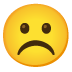 SF Giant’s, October 1– Helen  is coordinating, only 2 members have said yes to tickets.    End of year event: start planning for this nowPast President Action item from 06/16/22: Zoom - Jaye is going to delete the current series and there will be a new meeting invitation either from Jaye or Jane before the next meeting - DONEPresident-ElectAction item from 4/14/2022: Jane will tap into Sierra Nevada Community listserv; need to get permission to email nonmembers (we will charge them more for paid events)Action item from 4/14/2022: Jane will take on connection with regional coordinators when SLA-SV and SF merged; these coordinators could plan more local events/programsAction item from 5/12/22: Jane to ask Jordan Burkhart (at SLA HQ) how to get the full address of membersHas not emailed Jordan yet, waiting to send a bigger email about membership and attending the conference virtually (a maybe)PresidentSpecial guest presentation: Michael Sholinbeck. See SF SLA Proposal: Resume/Job Application review serviceThis was approved by the Board.Michael will draft wording for Connect message and on SFSLA website. Max will work with Michael on this. Past Presidents' Gathering: Special guest Wess Murdough.August 8: 21 responses, 9 yeses and 12 nos.  At Spark Social SF, outdoor venue. This used to happen in late January/early February to give advice to new President.Action item from 4/14/2022: Deb will check what we need to do for a name change to San Francisco  Bay Region Community. UPDATE 4/27: Deb contacted our SLA Board Liaison Jim MIller and is awaiting a response.UPDATE 6/11: Deb emailed Jim again with a reminder.Action item: Deb will reach out to another SLA Board member. Action item from 4/14/2022: Jane and Deb will discuss sending an email welcoming the SLA Sierra Nevada members to SLA SF. 6/16/2022 update: Jane is working with SLA-SN to get the listserv information. 7/8/2022 update: Community not dissolved yet. We will hold off on welcoming them until this is done. Stay tuned.2022 SLA Annual ConferenceAction item from 06/16/2022: Deb to ask Zac if he is attending in person and whether he would be interested in representing on Member Main Street. UPDATE: Deb and Zac discussed and decided not to have a booth. Western States Reception at Annual Conference, Saturday, July 30, 5:30-7:30pm$10 admission includes appetizers; there is a cash barregister online through the conference website7/7/2022 SLA Town Hall Items of InterestMany other units are struggling with Connect v. using a listserv. Many are using both as we are to ensure they are reaching all community members. SLA HQ will look into possible options. Let's discuss how we want to publicize events, programs and tours.shared about our amazing Board and all the work that has gone into revitalizing our activities. One unit even did a hike! Action item: Deb will work on this: Diane Lai will help with Peninsula hike. Jane has ideas too.Idea: other units are collaborating with other library groups for events, activities, etc. Do we want to reach out to NOCALL, NCNMLG or BayNet?Other units offer non-SLA member speakers a one year membershipInvite board liaison to our Board meetings. SLA Board Meeting tomorrow, July 22, 9:30am PDT; register here: https://www.pathlms.com/sla/courses/39563Additional TopicsAction Item from 02/10/2022: Amy and Helen to further discuss co-sponsoring events with the student group. Working on it for fall programs. Working with Tina. (See comments above) - Amy wrote to both Helen and Tina 7/20/22 to find meeting time. SLASC programming has been planned through November.Here are all the details for the upcoming events scheduled for Fall 2022! Please let me know if you have any questions.Best,Tina1. Tuesday September 6, 2022 @ 6:30-7:30pm PST with JORDAN BURGHARDT, SLA Director of Engagement Link to event assetsLink to iSchool master calendar events pageLink to register for Zoom event2. Wednesday September 7, 2022 @ 5:00-6:00pm PST with CLARA CABRERA, SLA Diversity Inclusion Community Equity (DICE) Co-ConvenerLink to event assetsLink to iSchool master calendar events pageLink to register for Zoom event3. Monday October 17, 2022 @ 6:30-7:30pm PST with Dr. Michele Villagran, SJSU iSchool ProfessorLink to event assets - COMING SOON NO LATER THAN MID-SEPT; will update once I get the abstract/headshot from Dr. Villagran Link to iSchool master calendar events pageLink to register for Zoom event4. November (date and time TBD, but we're looking at the first week of Nov!) with SJSU King Library Anti-Racism Assessment Working GroupAction Item from 5/12/2022: Amy to look into recording Board meetings and ask about using the SLA Zoom account for meetings versus Jaye’s account - not applicable anymore, we’re not going to record Board meetingsNext Meeting Date: August 11 at noon PDTShare updates as they happen since a lot going on between now and next meetingMotion to adjourn: Jane motioned.Meeting adjourned: 12:58pmResources:SF Community Connect: https://connect.sla.org/sanfrancisco/homeConnect Library: https://connect.sla.org/sanfrancisco/community-home/librarydocuments?communitykey=a14dd845-d46b-4e03-b1db-cd877e2c74c4&tab=librarydocumentsGoogle Drive: https://drive.google.com/drive/folders/1TFBOI2LHxeUutWVXIFAkFD_iYWkh6n6rWiki: http://slasf.pbworks.com/w/page/143000871/FrontPageWestern States Community Reception Wiki: http://slawscr.pbworks.com/w/page/144239658/Western%20States%20Chapters%20Reception%20Wiki